QAMEC FOUNDRY SERVICES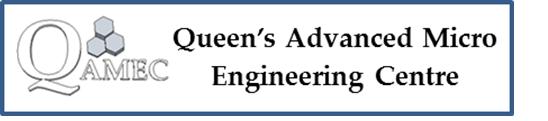 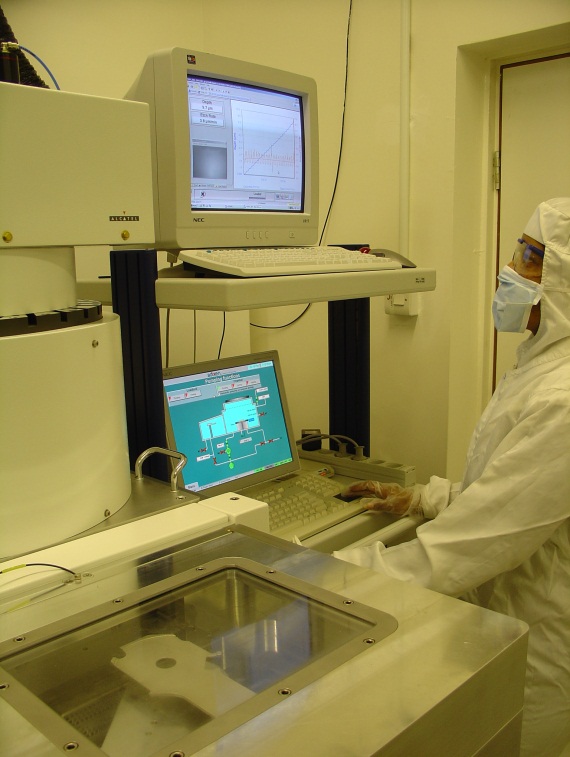 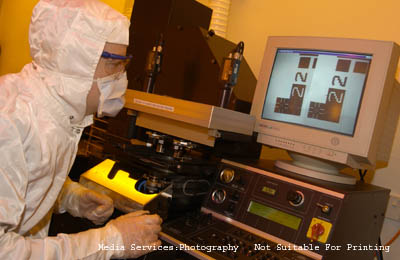 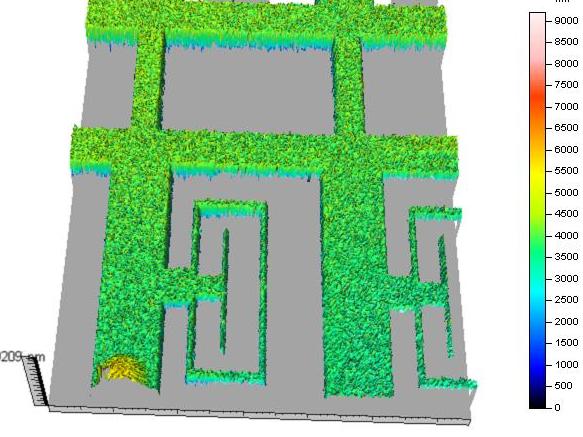 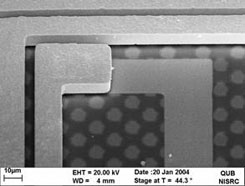 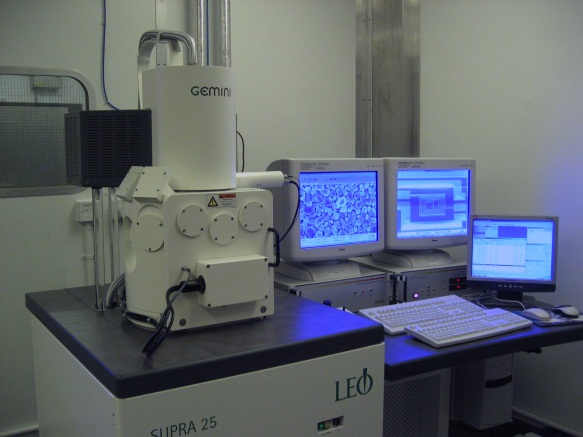 Thin Film Depositions & Diffusion  DRIE Etch ServicesProcessDiameterMin ThicknessMax ThicknessTolerance (+/-)NotesDry Oxidation50mm24nm200nm15%75mm24nm200nm15%100mm24nm200nm15%Wet Oxidation50mm100nm6000nm 5%75mm100nm6000nm 5%100mm100nm6000nm 5%Undoped LPCVD Polysilicon50mm50nm2500nm10%Deposition temperatures from 540C to 620C available100mm50nm2500nm10%Deposition temperatures from 580C to 620C available150mm50nm2500nm10%4 wafer lay flat process200mm2 wafer lay flat process PECVD Silicon Dioxide/Silicon Nitride100mm50nm--Deposition Temperature: 300C for Silicon Dioxide  330C for Silicon Nitride150mm50nm--ProcessDiameterMinFeature Size (CD)Etch depthSidewall AngleAspect RatioExposed etch areaRefill (Yes/No)DRIE Silicon Etch100mm2umContact us for engineering consultationContact us for engineering consultationContact us for engineering consultationContact us for engineering consultationContact us for engineering consultation150mm2umContact us for engineering consultationContact us for engineering consultationContact us for engineering consultationContact us for engineering consultationContact us for engineering consultation200mm2umContact us for engineering consultationContact us for engineering consultationContact us for engineering consultationContact us for engineering consultationContact us for engineering consultationRIE Oxide / Nitride Etch100mm2umContact us for engineering consultationContact us for engineering consultationContact us for engineering consultationContact us for engineering consultationContact us for engineering consultation150mm2umContact us for engineering consultationContact us for engineering consultationContact us for engineering consultationContact us for engineering consultationContact us for engineering consultation